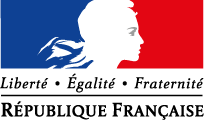 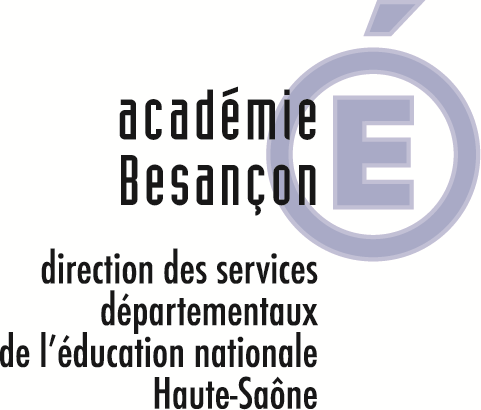 									Année Scolaire 2019 – 2020 :A remplir obligatoirement par l’enseignant qui assurait la surveillance au moment del’accident, seuls sont concernés par ce formulaire : les préjudices corporels qui ont fait l’objet d’un examen médical ou de soins en milieu hospitalier.ECOLE : ……………………………………………………………………………………………..…COMMUNE : ……………………………………………………………………………………......…CLASSE : …………………………………………………………………..……………….…………RENSEIGNEMENTS CONCERNANT LA VICTIME DE L’ACCIDENTNOM : ………………………………………………………………………………………………..…Prénoms : ……………………………………………………………………………………….….….Date et lieu de naissance :………………………………………………..……….……………….…Nom et prénom des parents ou responsables légaux :……………………………………………………………………………………………………….………………………………………………………………………………………………………….…Adresse :………………………………………………………………………………………………………………………………………………………………………………………………………….Les parents sont-ils assurés sociaux				Oui		Non L’élève est-il couvert par une assurance individuelle		Oui		Non Laquelle ? …………………………………………………………………………………….……………………………………………………………………………………………………………..…..Page 1Nom et prénoms de l’enseignant en charge de la surveillance :…………..…………………………………………………………………………………………….………………………………..…………………………………………………………………………….CIRCONSTANCES DE L’ACCIDENT :Date : ………………………………………………………………Heure :………………..…………Lieu : ……………………………………………………………………………………………..…..…Activité scolaire conduite  .………………………………………………………..………………..…Nature de la blessure :……………………………………………………………………..……….…Les secours sont-ils intervenus ?					Oui		Non Une hospitalisation a-t-elle été nécessaire ?			Oui		Non Durée :…………………………………………………………………………………………………La famille est-elle venue chercher l’enfant ?				Oui		Non Une consultation médicale a-t-elle eu lieu ?				Oui		Non Auteur de l’accident éventuellement :…………………………………………..……………….…L’auteur de l’accident est-il couvert par une assurance ?		Oui		Non Laquelle ?………………………………………………………………………………………..……Plan de l’accidentPage 2Rapport précisant les circonstances de l’accident (préciser en particulier si l’enseignant a vu l’accident se produire) :…………………………………………………………………………………………………………………………………………………………………………………………………………………………………………………………………………………………………………………………………………………………………………………………………………………………………………………………………………………………………………………………………………………………………………………………………………………………………………………………………………………………………………………………………………………………………………………………………………………………………………………………………………………………………………………………………………………………………………………………………………………………………………………………………………………………………………Pièces jointes ………………………………………………………………………………….…….Témoignages Nom :…………………………………………………..Prénom :…………………………..………Nom :…………………………………………………..Prénom :…………………………..………Nom :…………………………………………………..Prénom :…………………………..………Certificats médicaux Autres Attitude des responsables légaux  à renseigner obligatoirement par l’auteur du rapportAttitude des parents de la victime : ………………………………………………………………………………………………………………………………………………………………………..Attitude des parents du responsable : …………………………………………………………..………………………………………………………………………………………………………..									Signature de l’enseignant									Auteur du rapport ci-dessusPage 3Rapport du directeur (surveillance et conduite tenue)Date : …………………………………………………………………………………………………………………………………………………………………………………………………………………………………………………………………………………………………………………………………………………………………………………………………………………………………………………………………………………………………………………………………………………………………………………………………………………………………………………………………………………………………………………………………………………………………………………………………………………………………………………………………………………………………………………………………………………………………………………………………………………………………………………………………………………								Signature et cachetAvis de l’inspectrice ou de l’inspecteur de l’éducation nationaleDate……………………………………….La surveillance était effective ?					Oui		Non  La responsabilité de l’enseignant semble-t-elle engagée ?		Oui		Non  							Signature et cachet de l’IEN							SignatureVisa de la DSDEN de Vesoul				Pour l’inspectrice d’académie,							directrice académique des services							de l’éducation nationale de la Haute-Saône,							et par délégation							madame la secrétaire généraleVesoul, le : …………………………			Marie-Christine BÉBIN-MÉHAULTPage 4DECLARATION D’ACCIDENT SCOLAIRE PREMIER DEGRECompléter en double exemplaires. Transmettre l’original à votre IEN. Conserver une copie en archive dans l’écoleCette déclaration ne remplace pas les déclarations d’accidents à  destination des organismes d’assuranceLe service instructeur de la direction des services départementaux de l’éducation nationale sollicitera l’école le cas échéant pour recueillir des informations complémentaires si nécessaire. 